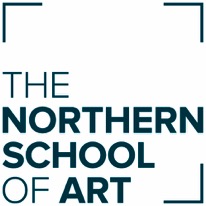 Programme SpecificationBA (Hons) Film, TV and Theatre Production2023-2028PROGRAMME SPECIFICATIONThe Programme Specification provides a summary of the main features of the BA (Hons) Film, TV and Theatre Production programme and the learning outcomes that a ‘typical’ student might reasonably be expected to achieve and demonstrate if they pass the programme.Further detailed information on the learning outcomes, content and teaching and learning methods of each module may be found within the Programme Handbook and the online Module Information, which is available on the VLE. Programme IntroductionWhilst drama production in the theatre has an ancient tradition; it has co-existed for over a century with the development of a separate industry in production for cinema, television and more recently internet broadcast. However, theatre and film production share much of their skill sets, theories and practices. Therefore, this unique programme has been designed to develop you as a creative practitioner who can operate effectively in either or both of these overlapping environments. In this programme, you can specialise in production/ stage management, scriptwriting    and/or directing for both stage and screen, with key technical skills in camera, lighting, sound and post-production embedded as part of your overall learning making you readily employable in both marketplaces. Aligning with the other programmes within the stage and screen faculty, we have a unique collaborative approach to stage and screen production that is akin to the industry. Where specialist areas work collaboratively with each other to create a final product, whether on screen or in a theatrical production. While the BA (Hons) Film, TV & Theatre Production programme operates as a stand-alone degree, you will have the opportunity to collaborate or provide content for the complementary programmes. You will have the opportunity to write, direct and produce the content for film, TV and theatre, as the programme is designed to cover all areas of production from a creative and managerial level, but with the flexibility to gain key technical skills so as to understand the technical and creative processes expected of a scriptwriter, production manager, and director, with the ability to also specialise in a technical area, if so wanted. Level 4 modules will introduce you to core creative, technical and managerial skills. This will be further developed at Level 5 in which you will have the opportunity to begin to specialise either by focussing specifically on stage or screen, or alternatively focussing on a specific role across mediums.  In Level 6 you can specialise in a specific role or work across a variety of projects from ideation to completion.  Alternatively, you can develop a broader skills base where you gain multiple skills such as producing, sound, lighting & camera and post production. All modules are mandatory, but within each module, the assignment brief allows you to negotiate areas of interest within a group setting.Underpinning practical activities will be a strong understanding of the creative and cultural environment that you will be entering. Rigorous academic content is implicit throughout each module, specifically relating to the film, TV and theatre industries. As a creator of content, you have to be able to understand the cultural world you inhabit and what came before. Academic rigour and creativity go hand in hand to develop disciplined, organised and creative practitioners. Contextual and theoretical delivery is tailored to make it specific to the students in the discipline, encompassing early Greek theatre to the birth of film, television and the modern stage. You will graduate from the Programme with a substantial CV and a showreel of work demonstrating the professional and technical skills needed to work in the stage and screen industries.  This practical work is underpinned with the academic rigour required for further study. There is an opportunity for graduates to set up their own production companies and gain early key support through our graduate hub.Programme AimsPA1	To enable you to review, consolidate and extend your knowledge and understanding of your field of study and apply this to a range of contextsPA2	To provide opportunities for individually-focused research and investigation that informs your creative practice and personal developmentPA3	To enable you to identify, analyse, interrogate and integrate the relationship between theories and practicePA4	To encourage independent approaches to creative practice and project management, including planning and organisation, investigation, evaluation and collaborationPA5	To enable you to produce work to a standard appropriate to the professional context of your field of study, informed by research and experimentationPA6	To enable you to communicate effectively in a variety of forms appropriate to a range of contexts and audiencesProgramme OutcomesPO1	Demonstrate a systematic understanding of key areas of your field of study and its cultural, ethical and professional contextsPO2	Synthesise, evaluate, reference and apply research from appropriate sources to make independent judgements and to initiate and carry out projectsPO3	Demonstrate conceptual understanding that enables you to devise and sustain arguments, solve problems, and use ideas and techniques appropriate to your field of studyPO4	Manage your own work and learning as an autonomous practitioner and collaborate with others in preparation for employment, continuing professional development and/or postgraduate studyPO5	Apply an appropriate range of practical and technical skills to produce solutions and outcomes relevant to your field of study and related professional practicePO6	Communicate information, ideas, problems and solutions in a range of appropriate formats to specialist and non-specialist audiences, including potential employers and professional networksReference PointsUK Quality Code for Higher Education, including:Subject Benchmark Statement: Art and Design: 2019Subject Benchmark Statement: Dance, Drama & Performance: 2019Subject Benchmark Statement: Communication, Media, Film and Cultural Studies 2019Framework for Higher Education Qualifications (FHEQ) 2014AUB Regulatory Framework and Undergraduate Assessment Regulations 2022-2023The Northern School of Art Strategic Plan 2019-2024The Northern School of Art Academic Strategy 2021-2024Learning, Teaching and Assessment StrategiesLearning and Teaching StrategiesYour programme has been designed to give you a clear and logical learning experience, which encourages you to take an active part in the learning process. Each level of the programme has explicit learning outcomes that indicate the range of your knowledge and understanding, including intellectual, practical, professional and transferable skills. The programme helps you to develop the ability to plan, manage and evaluate your learning, which is vital to the process of becoming an independent and professional practitioner. It also encourages you to take a more questioning approach, so that you can resolve problems with increasing confidence in your own judgements. Formative feedback throughout modules helps you to evaluate your progress and identify your individual strengths and areas for development, based on feedback from tutors, other students, and your own self-evaluations. The programme objectives are met by deploying a wide variety of teaching and learning methods including assignments, projects, pitch sessions, lectures, seminars, group critiques and tutorials. In consultation with the Faculty Leader, academic staff are responsible for coordinating individual modules of study, and for selecting appropriate methods of delivery according to the subject matter and the student experience.The learning and teaching methods used to enable you to develop the skills, knowledge and critical awareness required to become a creative practitioner and promote the development of transferable skills, which are essential for employability. The study time allocated to each module in the programme incorporates a balance of formal teaching, tutorial support and independent learning. The programme is structured progressively to provide increased opportunities for independent learning as you reach the later stages of the programme. The promotion of independent learning reflects your anticipated maturity as a student and allows you to direct your learning towards individual goals. The integration of theory and practice is crucial in your development as a well-rounded and informed creative practitioner. This is promoted and reinforced through a team-teaching approach in both practical and written modules. Lectures, seminars and tutorials may be delivered by academic staff, as appropriate, in the creative environment of the studio, lecture theatre and seminar rooms.Level 4 – Foundation and OrientationLevel 4 provides you with an introduction to the concepts, skills and knowledge associated with your subject area. You can access guidance and support from tutors during teaching sessions, but you are also expected to use independent study time to develop your skills further. Verbal and written formative feedback in tutorials and teaching sessions provides you with a clear indication of your progress, and you can use formative self and peer evaluation to help you to develop your critical and evaluative abilities. Level 5 – Development and ExplorationThe learning and teaching strategies used in Level 5 encourage you to take more responsibility for your learning and personal development, underpinned by formative self and peer evaluation. You are provided with opportunities to extend your subject knowledge and associated skills, and to study specific areas in greater depth. As you progress through Level 5, you are able to focus increasingly on your individual areas of interest and specialism. This is determined through the introduction of Learning Agreements, in which you can negotiate your own routes of inquiry, including research, development and realisation, in response to module learning outcomes. Elements of work-related learning, such as live projects, enable you to develop your professional practice and experience of working in a commercial context. Throughout Level 5, you are also encouraged to seek and negotiate your own work experience, if suitable opportunities are available. Level 6 – Consolidation and ExpertiseIn Level 6, you are encouraged, within a supportive environment, to interrogate your specialism, consider your future direction and use the opportunity to effectively and meaningfully plan, prepare and move forward. Through analysing and defining your individual direction, you will develop a range of intellectually and practically challenging work that helps you to consolidate your prior experience, knowledge and skills to a higher level of expertise. Emphasis is placed on self-initiated projects and your ability to plan and manage your own learning within all modules. You are expected to work with a considerable degree of independence and to exercise effective critical analysis, evaluation and professional practice. However, specialist academic tutors will give you guidance throughout Level 6 in order to provide a structured and supportive learning environment, promoting a manageable level of student autonomy, while continuing to address any potential issues. Individual student-initiated projects are developed, negotiated and undertaken within the module framework to assist you in the realisation of your creative aspirations as an independent practitioner.Methods of Learning GlossaryA variety of methods are used to help you to engage with your learning, both by you as a student and by your tutors – some of these methods are described below. Timetabled teaching sessionsYour student timetables indicate the teaching sessions that have been arranged for you across the modules that you are studying, and are available to you on the VLE. Within your teaching sessions, you will take part in a variety of activities that will help you to learn and develop as appropriate to each module and assignment. Specific learning and teaching strategies used in teaching sessions can include:Projects and assignments - covering a range of learning areasTutorials - for appraisal and development as an individual or in groupsCritiques - to provide formative feedback and to develop your presentation skillsLectures - formal and informalFlipped Learning – introduced to the learning material before class, with classroom time then being used to deepen understanding through discussion with peers and problem-solving activitiesPitch sessions – where students can pitch concepts for future productionsSeminars - discussions that develop your critical responsesDemonstrations - practical and workshop-based activitiesIndependent studyIn addition to teaching sessions, the development of your skills and knowledge requires extra individual input defined as independent study. This will appear on your timetables and is an important part of the learning hours required for each module. During these periods, tutors are not timetabled to teach you, but technician demonstrators and Library staff are available to help you to undertake research and the development of ideas and practical work. It is your responsibility to make good use of independent study time and the facilities available. It is essential that you access the specialist workshops during this time to develop your skills with materials, equipment and processes. It is essential and expected that during Independent study, you take advantage to collaborate, plan and work with fellow students and across other programmes to create the required work for assessment.  The School's opening times and access to resources are intended to provide extra opportunities for you to benefit from your studies and to achieve your goals. AssignmentsA strategy based on practical and/or written work, ranging from staff-initiated activities at Level 4, and leading progressively to increasingly student-led activities at Levels 5 and 6.Live assignments or live briefsAn assignment negotiated between a tutor and a relevant external agency, providing an opportunity for you to work within the constraints of a commercial brief. Live assignments/live briefs can also include competitions and awards.ProjectsAn activity initiated by you as a student in which the emphasis is on student-centred learning. The tutor acts as a supervisor, negotiating the choice of topic with you through the Learning Agreement (see below), and supporting you throughout the project, including ethical considerations, which will be undertaken on an individual basis and/or in groups.LecturesA structured presentation of ideas, concepts and content knowledge by academic staff and visiting lecturers to groups of students, followed by feedback, questions and answers.Academic tutorialsA meeting with an academic tutor or tutors either to discuss the progress of your work on a formative basis or to give summative feedback about your achievement in individual modules or the programme in general. Academic tutorials can take place on an individual basis, or with a group of students. SeminarsA group activity involving the open discussion and analysis of topics – seminars may be tutor-led or student-led and can include short presentations.Group critiquesThese involve students in presenting and discussing work with tutors and the peer group within modules, giving you the opportunity to evaluate and respond to feedback. Pitch Process  Students will ”Pitch” their ideas, concepts and roles using a professional process to proposed their ideas for potential stage or screen projects.WorkshopsSpecific activities within specialist modules that provide the skills required for assignments and can be delivered by tutors and/or technician/demonstrators. Technical and practical skills are developed in a range of techniques, processes and materials relevant to your area of study and specialism.Educational visitsEducational visits to a range of external venues provide opportunities for you to broaden your field of research and knowledge related to your area of study. You will be given information about your programme’s planned educational visits throughout the academic year.Personal Development Planning [PDP]Personal Development and Planning [PDP] are linked to all Levels of the programme through methods of reflective practice and planning which are integral to each module and help you to plan, integrate and take responsibility for your personal, academic and career development. In dialogue with tutors through formative feedback, you are encouraged to identify strengths and areas for development and establish learning goals that might improve perceived weaknesses and enhance your strengths. Learning AgreementsAs you progress through the programme, there are increasing opportunities for you to negotiate your own learning. Learning Agreements are introduced at Level 5 as a mechanism to support you in defining your individual learning in the context of the programme. Within the Learning Agreement, you will outline how you intend to fulfil the module aims and outcomes and how you plan to achieve this. This enables you to vary the work you produce according to your own personal and professional goals and aspirations whilst meeting the specified aims and learning outcomes of the module. The Learning Agreements contribute towards evidence of your Personal Development Planning. At level 6, the learning agreement includes an ethical approval process showing evidence of ethical awareness processes to overcome issues.Assessment Each unit is assessed separately, and the assessment forms part of the unit. Assessment both provides a measure of your achievement, and also gives you regular feedback on how your learning is developing.For every unit of your course, we will inform you of what you are expected to learn; what you have to submit; how your work will be assessed; and the deadline for presenting your work for assessment.  This is made available through Unit Information, which is on your course blog. It is important to note, that although much of the assessed work is group work, you will always receive an individual grade based on your input into the unit.You will receive a final mark for each unit in the form of a percentage, which will be recorded on your formal record of achievement (transcript).  Each component of assessment is graded using a notched marking scale, whereby only certain marks are used within each grade.  The only marks available within any ten-point band are *2, *5 and *8 (e.g. 62, 65, 68).  These marks correspond to a low, mid, and high level of achievement within each grade band.All learning outcomes must be passed to successfully complete the unit.On successful completion of your Honours degree course, you will be awarded a degree classification based on your unit marks.  The final classification is determined using all unit marks at Levels 5 and 6 using a single algorithm, which is detailed in the Regulatory Framework and Undergraduate Assessment Regulations.If you have joined Level 6 through either the Recognition of Prior Learning (RPL) route or having completed a Foundation Degree (FdA), the final classification is determined using only your unit marks at Level 6.For further information on assessment, progression, awards and classifications, please review the Regulatory Framework and Undergraduate Assessment Regulations.Programme StructureAll students are registered for the award of BA (Hons); however, exit awards are available if you leave the programme early, having successfully completed one or two levels.  If you successfully complete a level of the programme, you will automatically be entitled to progress to the next level.For the award of a Certificate of Higher Education (CertHE), you must have achieved a minimum of 120 credits at Level 4.  This qualification may be awarded if you leave the University following successful completion of the first year of your programme.For the award of a Diploma of Higher Education (DipHE), you must have achieved a minimum of 240 credits of which a minimum of 120 must be at Level 5.  This qualification may be awarded if you leave the University following successful completion of the second year of your programme.For the award of a BA (Hons) you must have achieved a minimum of 360 credits of which a minimum of 240 must be at Level 5 or above, of which a minimum of 120 credits must be at Level 6.  This qualification will be awarded upon successful completion of your programme.A BA without Honours may be awarded if you have achieved 300 credits, at least 180 of which are at Level 5 or above, and at least 60 of which are at Level 6.Programme ContentThe programme is structured to provide you with the skills, knowledge and abilities that will help you to become increasingly independent as a creative practitioner within the worlds of film, TV and theatre production and to develop the skills required for employment and professional practice. The programme’s modules have been designed and organised to provide opportunities for you to develop and consolidate a wide range of knowledge and expertise. The practical modules enable you to develop the skills and abilities you will need to produce creative solutions, underpinned and enhanced by the written modules through integrated activities and the development of knowledge and transferable skills. The module structure provides you with a holistic and coherent learning experience and a comprehensive framework for assessment and progression that will enable you to gain recognition for your progress and achievement.The programme consists of three Levels (4, 5 and 6), each lasting one academic year of full-time study. Each Level is divided into modules, which may vary in size. A standard module represents 200 hours of study and is worth 20 credits. Depending on the complexity of the area being studied, some modules may be larger, for example, in the second half of Level 4 and in Level 5 and Level 6 you will study double (40 credit) design-based modules for some of the modules.All studio-based modules will have professional studies embedded as an integral part of the learning, especially those with an external facing approach. Professional studies include those transferable skills such as research, problem solving, team work, communication skills, presentation skills, resilience and preparation for employment or postgraduate study.  Level 4Level 4 modules introduce the different aspects of Film, TV and Theatre production and provide the foundation of the skills and knowledge required for you to extend and develop as you progress through the programme. The majority of Level 4 modules are 20 credits in value, to help you to develop the skills and knowledge you need at this stage of the programme and to support you in managing your workload. The final Level 4 module Production 1 is 40 credits in value to allow you to explore the full creative process with more depth and investigation working for both stage and screen.Core Production Skills - (20 credits)In this introductory module, you will learn the core production skills required of the filmmaker. It is important that filmmakers understand all aspects of production.  Therefore, each student will pitch, write, direct, produce and edit a short film. Other students will take the camera and sound roles. These roles are rotated amongst the students until each has experienced all the main roles of filmmaking and has the required understanding of the key roles and responsibilities to extend their personal development and creative process.Creative Thinking - (20 credits)The Creative Thinking module (20 credits) outlines the role of critical thinking in relation to creativity, creative practice, theatre and film by focusing on its chronology and history to underpin your study modules. The contextual module considers how your practice as an actor is informed by cultural developments and linked disciplines. The module is designed to equip you with the skills necessary for understanding how creativity evolves and the issues that affect creative practice. Throughout the module, you will be encouraged to realise the relevance of social, political, and cultural contexts in relation to your own specialist study in Film, TV and Theatre. This includes selecting and organising information and initiating research findings according to recognised academic protocols and presenting an essay to explain your findings and thoughts. Throughout the module, you will be expected to consider the relevance of the social, political and cultural contexts discussed and how this applies to the development of your own creative practice.Scriptwriting– (20 credits)The module will give you the grounding and key understanding required to write professionally formatted scripts for screen broadcast or theatre performance. You may apply methods developed in collaboration with actors to write viable dialogue suitable for each format. Working alongside peers, you will gain an understanding of how to approach the text and also how the actor/director relationship works. You will develop your knowledge of current industry trends which will inform your own creative work. You will learn how to work collaboratively, and understand the pace of storytelling from the perspective of the audience. The module emphasises the importance of breaking down the script for production. Factual Storytelling - (20 credits)This module gives you the skills necessary to select and research a suitable subject for a factual programme or utilise research to create work that utilises documentary and drama techniques.  It will equip you with the skills necessary to shoot material on a digital format for a factual programme.  You will be required to take care understanding and delivering information with consideration of the legislative restrictions surrounding documentary production and the importance of adhering to these but also demonstrate how factual research can be a rich source of material to create new work. The module will explain different ways to present information and enhance your skills using post-production techniques to edit a factual piece that adheres to moral and ethical codes of practiceProduction 1 - (40 credits) This module is the culmination of the year where key skills in independent self-management and negotiation with peers and collaboration will be embedded in the learning. The importance of collaboration, inclusivity in casting during the audition process and respect for others will be a key factor. You will produce innovative outcomes that have potential and show critical thinking and practical understanding of the production process for either film or theatre. This module provides students with the opportunity to manage a project which enhances their practice. Using the scripts created from the Scriptwriting module, the students will pitch their concepts to a selection panel who will choose those to be produced.  There may also be a theatre production in which students will have the opportunity to provide technical support. This module is intended to enable collaboration with some or all of the complementary programmes. Level 5As you progress onto Level 5 you will continue to develop skills from Level 4, but be more industry facing as you will produce work that is to industry standard.  There will be a variety of assessments including practical productions, vivas, portfolios,diaries, essays, pitch sessions, and reflective essays.  You will expand on the core skills developed at Level 4 by beginning to specialise either in a specific role or in a particular medium with options as part of each module.   The year will culminate with a production of a major tv project and classical text to showcase your skill development.  Throughout the year you will work with practitioners to expand your contacts and also your knowledge of industry expectations.  Career or further study planning will also be embedded into modules to ensure you are beginning to plan for your future after graduationDigital, Celluloid & Theatre Production  (40 credits)This 40 credit module encourages you to identify areas you want to focus on and begin to specialise.  Students will be involved in two projects selecting which medium they want to work in.  All students will be involved in digital film making and then students can choose to work on analogue film or with a theatre production as you begin to identify areas of interest.  Within this module you will explore commercial, promotional and/or distribution routes for your individual specialist practice.  You will consider project planning and outcomes for a target audience. This module provides an introduction to celluloid film production.  An understanding of traditional filmmaking provides a deeper understanding of terminology and conventions adopted in contemporary technologies as well as a greater appreciation of time and resources.  Alternatively you can continue to develop your understanding of theatrical language and storytelling by working on a full theatre production. This will be negotiated at the start of the module.Creative Discussion - (20 credits)The Creative Discussion module extends your knowledge and awareness of issues and current debates that shape, define and influence contemporary culture and creative practice, based on a series of thematic lectures. Research seminars will enable you to relate the theories linked to stage and screen. This module is designed to extend your knowledge and understanding of the issues, to form discussions that affect culture and how meanings within creativity evolve. Throughout the module, you will be encouraged to discuss and apply the relevance of social and visual cultural theories to your own specialist studies of acting and performance. The content of the module involves a wide range of sources and contexts, all of which are relevant to your own creative practice, and which underpin the production of a written and creative response to the theories explored in the lecture programme and the conclusions you make from the study of these..Live Project - (20 credits)This module again provides the opportunity to select a specialism whether by medium or role.  You will work to a live brief to produce work for either film or theatre dependant on which route you intend to follow.  If you choose a film pathway you will have the opportunity alongside an external partner requiring you to interact and respond to the client’s requirements whilst creating a film that conforms to professional industry standards. This module is designed to work within the programme, but with possible collaboration with the complementary programmes. Working in teams, you will receive an initial brief, experience the pitch process and present creative responses to the client(s), and respond to client and tutor feedback to produce a suitable outcome. Professional practice, industry conventions and formats feature heavily in this module. There is an option for students to pitch their own found client if appropriate.Alternatively if you choose the theatre pathway you will work with the BA (Hons) Acting for Stage & Screen students to create a contemporary piece from a live brief for a staged performance. You will create a devised piece utilising experimental, physical, multi-media or other contemporary techniques working from ideation to final performance.  The process should demonstrate a consideration of narrative structures, movement, sound, lighting, voice or a hybrid of live and recorded performance that should challenge your understanding of the medium of theatre in the contemporary world. This will be negotiated at the start of the module.Production 2 - (40 credits)This module is the culmination of the academic year and runs for the entire academic year to encourage collaboration, mirroring industry practices.  You will be given the option to specialise in either television production or theatre. Alternatively, you can specialise by skill across mediums. This will enhance your dramatic skills and develop your language and technique for both television and theatre staging. The module will also enhance your professional portfolio of work and enable collaboration across one or more productions gaining valuable experience in live or “as live” television and theatre productions. Working across disciplines, job roles and projects, this module will give you a strong understanding of what specialist role you may want to develop in the final year of the programme.  For the film/tv option you will collectively pitch, stage, direct a TV production.  This may be a pilot episode for a programme, a live tv show or comedy panel show.  For the theatre option you will work on a major classical production focussing on technical theatre aspects of sound design, lighting design and stage management.Level 6At Level 6, you are able to consolidate and demonstrate the knowledge, understanding and skills you have gained in Levels 4 and 5, and to develop increasing levels of expertise and independence in preparation for future professional practice or postgraduate study. Extended projects encourage in-depth study and sustained research towards the realisation and presentation of a substantial portfolio or showreel to a professional standard. The Level 6 modules have been devised to enable you to design your individual pathway through the final year, resulting in a focused package of skills which is supported by extensive critical and analytical research and is demonstrated in your visual language. For students who wish to progress onto postgraduate study, the emphasis will be focused on the requirements of a successful application.The structure of Level 6 modules is common to all undergraduate programmes at the School and consists of four consecutive modules that enable you to research, plan, undertake and conclude a pathway of study that is specific to your individual areas of focus and interest within your creative discipline. The common structure also provides opportunities to work collaboratively with students from other disciplines, and the potential cross-fertilisation of creative practice is intended to reflect the realities of the contemporary creative industries.   The modules are structured to promote the integration of theory and practice and to ensure that concepts are realised in a manner that will support your personal and professional development. The final module concludes with a degree show that will focus on your future intentions with relevant written and practical work. The dissertation or report will inform the work for your final portfolio and develop a self-identified written investigative study that relates directly to your creative practice. Throughout Level 6, you will be provided with a curriculum that allows for individual progression and development and is integrated with opportunities that enhance the realisation of your own vision to enable you to graduate as a professional and informed creative practitioner.Project Research and Preparation - (40 credits)You will identify, initiate and negotiate a personal project that will enable you to consolidate and demonstrate your individual creative identity whilst offering the opportunity to collaborate with your peers. This should reflect the individual focus of your creative practice and career aspirations; and be underpinned by extensive research, analysis and development work that supports the realisation and production of your creative outcomes in the Final Major Project. You will be able to research, define and develop a complex project that challenges your existing practice, and to consider potential collaborations in preparation for working in the creative industries, or for further study. The research, planning and development that you undertake during the Project Research and Preparation module will include identifying and negotiating the topic of your written investigative study for the Dissertation / Report module, which will be devised to inform and enhance your practical work.Dissertation/Report - (20 credits) This module provides you with the opportunity for extended research and investigation into a negotiated individual topic based on an aspect of your creative practice. The choice of either a theoretical argument (dissertation) or a factual report (for example, on an aspect of potential entrepreneurial activity) should be determined by your individual aims and aspirations after graduation and be clearly linked to areas of collaboration and define how you will project manage individual elements of your Final Major Project, Dissertation / Report and Final Show and Portfolio modules. Both options will equip you with a wide range of skills that can be applied to research, information retrieval and academic writing.   Final Major Project - (40 credits) This module enables you to focus on your specialism and to apply the knowledge, skills and intellectual abilities acquired and developed throughout your programme. You will focus on the realisation of the conceptual, theoretical and professional enquiry of working in a specialist role as Writer, Director or Producer or a combination of these roles in managing a Stage or Screen outcome. Technical roles may be added to this by negotiation with the Teaching staff. Developed around your initial Learning Agreement produced in the Project Research and Preparation module, the practical work will be presented in a number of ways that will be defined by your creative sector. For example, you will produce a professional and vocationally relevant showreel which is supported by a sound business or a personal progression plan with appropriate marketing tools. Having clear personal direction for ideas and generation of concepts, with an independent and professional approach to the management of a complex project, are key aspects of the module. The outcomes should be executed and presented to the relevant academic or vocational standards and may be produced in a variety of formats as appropriate to your commercial or vocational focus. Whilst collaboration with students on other programmes is prioritised and encouraged; you may negotiate self-contained standalone projects or roles if appropriate. The final creative outcomes should be executed and presented to a standard appropriate to Level 6 Honours degree study and to your commercial or professional focus.  Final Show and Portfolio - (20 credits) This module is a launch point for your commercial vision or progression to further study. You will present yourself and your work in a relevant professional context that highlights the progression you have made as a critical creative practitioner. The opportunity to create an outward-facing exhibition that showcases your creative practice and achievements is your chance to take the first steps into the creative industries. You will manage and deliver an individual show that promotes your final portfolio of work, supported by self-promotion and marketing tools directed toward your own professional aspirations. Programme ModulesModule Code	Module Title						Credit 										WeightingLevel 4HFTT461	Core Production Skills				20 CREDITS	HFTT466	Creative Thinking					20 CREDITSHFTT467	Scriptwriting						20 CREDITSHFTT468	Factual Storytelling					20 CREDITSHFTT465	Production 1						40 CREDITSLevel 5HFTT566	Digital; Celluloid / Theatre Production		40 CREDITSHFTT567	Creative Discussion 				20 CREDITSHFTT568	Live Project						20 CREDITSHFTT565	Production 2						40 CREDITSLevel 6HFTT661	Project Research and Preparation		40 CREDITSHFTT662	Dissertation / Report			           20 CREDITSHFTT663	Final Major Project  					40 CREDITSHFTT664	Final Show and Portfolio				20 CREDITSProgramme DiagramThis diagram indicates the proposed start and end dates for each module and shows teaching weeks only; holiday periods are not included. Further information on the structure of each module is included in your Module Handbooks. Dashed lines indicate assessment feedback points.Level 4Level 5Level 6Level 4 ModulesLevel 4 ModulesTitle:	Core Production SkillsCode:	Level: 	4Credit Points:	20Weighting:	1.0Study Time:	200 hoursDescriptionIn this introductory module, you will learn the core production skills required of the filmmaker. It is important that filmmakers understand all aspects of production. Therefore, each student will pitch, write, direct, produce and edit a short film. In addition, you may also direct and produce your own film. Other students will take the camera and sound roles. These roles are rotated amongst the students until each has experienced all the main roles of filmmaking and has the required understanding of the key roles and responsibilities to extend their personal development and creative process. This will support and inform you in developing whichever specialist role you choose later in the programme and will be the first step in developing your professional practice that reflects industry standards. The module focuses on four distinct production areas:Identification and selection of lighting requirements for productionIdentification and management of sound requirementsIdentification, management and operation of camera equipmentEditing footage and resources using non-linear facilitiesOutline syllabusAn indicative guide to the content covered by this module.Introduction to digital video and film formatsHealth & Safety considerations and risk assessmentsIntroduction to the production proceduresCamera, lighting, sound and post-production workshops and practiceWorking in production crewsCommunication skillsHands-on experience of Super 8mm filmExploration of experimental and mixed media shortsStoryboarding and creative developmentMethod of deliveryStudio and workshop-based teaching, demonstrations, lectures, seminars, tutorials, critiques and independent learning through set assignment briefs and tasks. Lectures and workshops provide benchmark knowledge and competencies across a range of equipment, software and resources, and of common industry practices.Educational visits and visiting speakers may be used, where appropriate, to support the module delivery.AimsA1	To develop your technical skills and their creative application in camera, lighting, sound and post-production and assessing potential risksA2	To enable you to develop collaborative and team working skills, and effective communication verbally and visually, using correct terminology throughout your production portfolio Learning OutcomesOn completion of this module you will be able to:LO1	Apply a range of practical and technical skills relevant to film, tv and theatre in the development and production of a final film production that includes an appropriate risk assessment LO2	Demonstrate the qualities and transferable skills necessary for employment requiring the exercise of some personal responsibility through your research and a production portfolio that evidences team workingAssessment componentsA body of work including a short 3 minute completed film, research and production portfolio inclusive of your risk Assessment - 100%All learning outcomes must be passed to successfully complete the module.Module Title: 	Creative ThinkingModule Code:	Level:			4Credit Points:	20Weighting:		1.0Study Time:		200 hoursDescription This module outlines the role of critical thinking in relation to creativity, creative practice in Film, TV and Theatre Production. The module considers how your practice is informed by cultural developments, its chronology and history and linked disciplines. The module is designed to equip you with the skills necessary for understanding how creativity evolves, and the issues that affect performance studies. Throughout the module, you will be encouraged to realise the relevance of social, political, and cultural contexts relevant to your own specialist studies. This includes selecting and organising information and initiating research findings according to recognised academic protocols and presenting an essay to explain your findings and thoughts. Throughout the module, you will be expected to consider the relevance of the social, political and cultural contexts discussed and how this applies to the development of your own creative practice.Outline syllabus An indicative guide to the content covered by this module: A range of themes and design topics across the creative disciplineSeminars that link creative and theory to the creative practice of performance studies Connections between the history and culture of performance and specialist creative studies  Analysis of key texts that define society and culture Discussions that link the board range of issues in the TV, Film, Theatre, performing arts and cultureThe relationship between critical thinking and creative practiceHow to structure an essay Understanding and application of academic protocols and referencing in essay writing Method of delivery Lectures, group seminars, research, tutorials, independent study. Educational visits and visiting speakers may be used, where appropriate, to support the module delivery.  Aims LA1 	To develop your skills in the selection analysis, and organisation of research using academic protocols such as referencing, citing and presentationLA2	Gather, describe and apply research from a defined range of primary and secondary sourcesLearning outcomes On completion of this module you will be able to: LO1	Describe, explain and use key elements of knowledge and key concepts of, and influences on film, tv and theatre using academic protocols and referencing in the production of your structured essayLO2   Gather, describe and apply research from a defined range of primary and secondary sources in the production of your essayAssessment components A 2000-word* essay	 100%*You can exceed the stated word count by up to 10% but you must not submit less than the stated word count.										All learning outcomes must be passed to successfully complete the module.Reference materialA list of reference material for this module, including key and recommended texts and online resources, is included in the Module Handbook.Title: 	ScriptwritingCode:Level:	4Credit Points:	20Weighting:	1.0Study Time:	200 hoursDescriptionThe module will give you the grounding and key understanding required to create professionally formatted original scripts for screen broadcast or theatre performance. You may apply methods developed in collaboration with actors to write viable dialogue suitable for each format. Working with actors to collaboratively improve your dialogue, you will experience how the actor and director relationship grows, how to approach the text, and how this process underpins a successful performance. You will gain an understanding of pace and storytelling from the perspective of the audience, the actor, and from behind the lens of a camera by considering how your work is seen through the eyes of a performer, and theatre and screen audiences. It is important that your script can be created in a real world setting.You will develop your knowledge of current industry trends and professional conventions within the industry which will inform your own creative work. This module emphasises the importance of breaking down the script and developing your presentation skills so you can confidently pitch it within a professional environment as current, relevant and ready for productionOutline syllabusAn indicative guide to the content covered by this module:Professional expectations for the writing and development processPlot development, character development, dialogue and narrative structureFormatting scripts for film,television & theatreCollaborative workingAnalyse of scripts for stage and screen and investigation of key writers for film, TV and theatreCasting processesThe actor and director relationshipThe cinematographic elements of a scriptCritical self-evaluationPreparation for the presentation of your idea within an industry settingBackground evidenced research to support and inform scriptwriting Breaking down a script ready for productionWriting and presentation skillsMethod of deliveryThis module will draw on a wide range of learning and teaching methods appropriate to the nature of the student profile. Delivery will predominantly be based in a classroom/lecture theatre and will be inclusive of lectures, seminars, discussions and debates, observational practice, field research, and individual and group study and presentations. Practical taught sessions will be delivered by the course team, specialist tutors, and where required industry professionals.  It is expected students will use collaborative and independent study time to develop their ideas, characters, and fully research the scripts that are being developed.AimsA1 	To enable you to apply practical writing skills based on research, for plot development, characterisation and writing dialogue to develop original script/s for Stage and ScreenA2	To develop scripts within the context of production supported by a body of research and practice to support current and relevant ideasLearning outcomesOn completion of this module, you will be able to:LO1	Apply defined methods to problem-solving and recognise the changing nature of knowledge and concepts relevant to scriptwriting through the development, story structure, characterisation and dialogue within an original script and mood boardLO2 	Apply a range of approaches to learning and identify your strengths and areas for development in order to manage work and meet deadlines within a research portfolio including script synopsis, reflection on your script development and analysis of key themes Assessment componentsA script to a maximum length of ten minutes ready for production with accompanying mood board.A research portfolio including script synopsis, a reflection on your script development and analysis of key themes investigated – 100%All learning outcomes must be passed to successfully complete the module.Reference materialA list of reference material for this module, including key and recommended texts and online resources, is included in the Module HandbookTitle:	Factual Storytelling Code:	Level:	4Credit Points:	20Weighting:	1.0Study Time:	200 hoursDescriptionThis module gives you the skills necessary to select and research a suitable subject for a factual programme or utilise research to create work that utilises documentary and drama techniques.  It will equip you with the skills necessary to shoot material on a digital format for a factual programme.  You will be required to take care understanding and delivering information with consideration of the legislative restrictions surrounding documentary production and the importance of adhering to these but also demonstrate how factual research can be a rich source of material to create new work. The module will explain different ways to present information and enhance your skills using post-production techniques to edit a factual piece that adhers to moral and ethical codes of practiceOutline syllabusAn indicative guide to the content covered by this module.Ethics in documentary film makingLegislationDocumentary styles and techniquesPrimary and secondary researchPitch processPre-production planningLighting for documentarySound for documentaryCamera techniques for documentaryThe Production Log	Use of bias in factual editingStyles of documentary editingDigital editing techniquesEdit decision listsDigital image manipulationMontage	Verbatim techniquesMethod of deliveryStudio and workshop based teaching, live assignments, demonstrations, lectures, seminars, pitch sessions, tutorials, critiques and independent learning through set assignment briefs and tasks. Educational visits and visiting speakers may be used, where appropriate, to support the module delivery. AimsA1	To enable you to gather research and enhance your skills in the production of factual storytelling techniquesA2	To enable you to develop skills and apply them in professional communication projects with production crews and clientsLearning outcomesOn completion of this module you will be able to:LO1   Gather, evaluate and apply research from a defined range of primary and secondary sources within your production portfolioLO2	Apply a range of approaches to learning and identify, strengths and areas for development, through managing work and meeting deadlines in the production of a factural documentory filmAssessment componentsA documentary film and production portfolio - 100%*You can exceed the stated word count by up to 10% but you must not submit less than the stated word countAll learning outcomes must be passed to successfully complete the module.Reference materialA list of reference material for this module, including key and recommended texts and online resources, is included in the Module Handbook.Title: 	Production 1Code:Level:	4Credit Points:	40Weighting:	1.0Study Time:	400 hoursDescriptionThis module is the culmination of the year where key skills in independent self- management and collaboration with peers will be embedded in the learning. You will produce innovative outcomes that have potential and show critical thinking and practical understanding of the production process for either Film, or Theatre. This module provides you with the opportunity to manage a project which enhances your practice and will develop your understanding of working with crews and actors. Using the scripts created for Scriptwriting for Stage and Screen, you will pitch your concepts to a selection panel who will choose those to be produced.  There will also be a show produced by lecturing staff. This module is intended to enable collaboration with some or all of the complementary programmes. Outline syllabusAn indicative guide to the content covered by this module:Audition techniquePitch processTime-management skills Roles and responsibilities within an ensemble/operational structureindependently and collaborative working as a team/company member Directorial and/or producing skills Character, interrelationships and plot development  Group work/Collaborative methodsStyle with regards to voice, physicality and characterisation while working with actorsReflection on personal developmentMethod of deliveryThis module will draw on a range of learning and teaching methods within the context of weekly practical sessions/rehearsals in the development of a performance piece that is rehearsed as a professional production for either Screen or Theatrical performance.  Practical taught sessions will be delivered by the course team, specialist tutors, and where required industry professionals.  It is expected you will use independent study time to develop and to organise and commit to a scheduled rehearsal process to allow for all crew and cast the correct time, space and creativity to produce both a Screen and Theatrical outcome. AimsA1	To introduce you to a professional working environment and provide the opportunity to apply and develop your creative and practical screen and theatre skillsA2	To enable you to collaborate and recognise the hierarchy of roles within the production process and respect and communicate effectively within a teamA3	Apply a range of practical and technical skills relevant to film, tv and theatre in defined contextsA4	Demonstrate the qualities and transferable skills necessary for employment requiring the exercise of some personal responsibilityLearning outcomesOn completion of this module, you will be able to:LO1 	Demonstrate skills in collaboration and team work to fulfil your role to a professional standard during the development of a productionLO2 	Apply a range of practical responses for rehearsal and technical schedules to manage work and meet deadlines for screen or theatrical productionLO3	Apply appropriate skill and techniques to suit the style of and medium of a full productionLO4	Evaluate research, your process and final outcomes within the production identifying areas for future development Assessment componentsCompleted production for both theatre and film. A production portfolio on the process demonstrating your contribution to a group project,  containing evaluation, reflection and review of your strengths and weakness – 100%All learning outcomes must be passed to successfully complete the module.Reference materialA list of reference material for this module, including key and recommended texts and online resources, is included in the Module Handbook.Level 5 ModulesModule Title: 	Creative DiscussionModule Code:	 Level:			5Credit Points:	20Weighting:		1.0Study Time:		200 hoursDescriptionThis module extends your knowledge and awareness of issues and current debates that shape, define and influence contemporary culture and creative practice, based on a series of thematic lectures. Research seminars will enable you to relate the theories of performance studies. This module is designed to extend your knowledge and understanding of the issues, to form discussions that affect performance studies and how meanings within creativity evolve. Throughout the module, you will be encouraged discuss and apply the relevance of social and cultural theories to your own specialist studies of Film, TV & Theatre. The content of the module involves a wide range of sources and contexts, all of which are relevant to your own creative practice, and which underpin the production of a written response to the theories explored in the lecture programme and the conclusions you make from the study of these. Indicative Outline syllabus An indicative guide to the content covered by this module: Contextual issues relating to the creative industry within the region and from wider global perspectivesAnalysis of contemporary key texts that define and review the social implications of specialist sectors and the creative industrySeminars that provide opportunities for broad discussions of creativityConnections between creative theory and ProductionAdvanced academic writingAdvanced discussion and debateCommunicating to appropriate audiencesEthicsReferencing and academic protocolsMethod of delivery Lectures, group seminars, research, tutorials, independent study. Educational visits and visiting speakers may be used, where appropriate, to support the module delivery.  Aims LA1 	Demonstrate and extend your knowledge and critical awareness of the well-established principles of and influences on film, tv and theatre LA2	To develop your ability to communicate a critical debate and form conclusions through evidenced independent research and essay writing with adherence to academic protocols             Learning outcomes On completion of this module you will be able to: LO1	Demonstrate knowledge and critical understanding of the well-established principles of and influences on film, tv and theatre then apply these to a range of activitiesLO2	Analyse, interpret and apply research from a variety of primary and secondary sources appropriate to your individual routes of enquiryAssessment components A 3000-word* essay									100%*You can exceed the stated word count by up to 10% but you must not submit less than the stated word count.All learning outcomes must be passed to successfully complete the module.Reference materialA list of reference materials for this module, including key and recommended texts and online resources, is included in the Module Handbook. Title:	Digital, Celluloid / Theatre ProductionCode:	Level:	5Credit Points:	40Weighting:	1.0Study Time:	400 hoursDescriptionThis 40-credit module encourages you to identify areas you want to focus on and begin to specialise.  Students will be involved in two projects selecting which medium they want to work in.  All students will be involved in digital film making and then students can choose to work on analogue film or with a theatre production as you begin to identify areas of interest.  Within this module you will explore commercial, promotional and/or distribution routes for your individual specialist practice.  You will consider project planning and outcomes for a target audience. This module introduces celluloid film production.  An understanding of traditional filmmaking provides a deeper understanding of terminology and conventions adopted in contemporary technologies as well as a greater appreciation of time and resources.  Alternatively, you can continue to develop your understanding of theatrical language and storytelling by working on a full theatre production.You will be expected to work to professional and commercial standards and will have the opportunity to potentially collaborate with the complementary programmes to produce work for your portfolio. It will provide a body of work that will enhance your professional practice by entering festivals and competitions in using the craft and skills of both digital and analogue filmmaking or theatre.Outline syllabusAn indicative guide to the content covered by this module.Pitch processPrimary research and analysis of the film festival circuitFilm competitionsConsideration of working to specific criteria and guidelinesResearch and communication of ideas and conceptsPractical creative production and problem-solvingExploration of the way media can be usedProfessional presentationDigital portfolioCompliancy and Intellectual PropertyCritical reflection and evaluationStorytelling through sound and lightingCollaborative practices for different mediumsMethod of deliveryNegotiated assignments, studio and workshop practice, practical workshops, client pitch panels, group work, independent study, research, tutorials and critiques.  Educational visits, work experience and visiting speakers may be used, where appropriate, to support the module delivery.AimsA1	To develop appropriate practical and technical skills to enable you to evidence and develop ideas and outcomes in your practiceA2	To extend your ability to work in different mediums and styles in the management of your workA3	To develop your ability in adhering to defined roles and responsibilities within a group that demonstrates critical anaylisis in your problem solving and synthsis of your role A4    To develop the qualities and transferable skills necessary for employment requiring the exercise of personal responsibility and decision-making and including an understanding of the hierarchy, ethics and responsibilities of the industryLearning outcomesOn completion of this module you will be able to:LO1	Apply appropriate practical and technical skills to enable you to experiment and develop ideas and outcomes based on your own decisionsLO2	Take personal responsibility for the development of existing skills and new competences and the management of your work LO3	Apply an enquiring approach to the changing nature of knowledge and concepts and demonstrate critical analysis in your problem-solving and synthesisLO4	Demonstrate the qualities and transferable skills necessary for employment requiring the exercise of personal responsibility and decision-makingAssessment componentsProject Portfolios, completed digital film and a completed celluloid film or recorded theatre production - 100%All learning outcomes must be passed to successfully complete the module.Reference materialA list of reference material for this module, including key and recommended texts and online resources, is included in the Module HandbookTitle:	Live Project Code:	Level:	5Credit Points:	20Weighting:	1.0Study Time:	200 hoursDescriptionThis module again provides the opportunity to select a specialism whether by medium or role.  You will work to a live brief to produce work for either film or theatre dependant on which route you intend to follow.  If you choose a film pathway you will have the opportunity alongside an external partner requiring you to interact and respond to the client’s requirements whilst creating a film that conforms to professional industry standards. This module is designed to work within the programme, but with possible collaboration with the complementary programmes. Working in teams, you will receive an initial brief, experience the pitch process and present creative responses to the client(s), and respond to client and tutor feedback to produce a suitable outcome. Professional practice, industry conventions and formats feature heavily in this module. There is an option for students to pitch your own found client if appropriate.Alternatively, if you choose the theatre pathway you will work with the BA (Hons) Acting for Stage & Screen students to create a contemporary piece from a live brief for a staged performance. You will create a devised piece utilising experimental, physical, multi-media or other contemporary techniques working from ideation to final performance.  The process should demonstrate a consideration of narrative structures, movement, sound, lighting, voice or a hybrid of live and recorded performance that should challenge your understanding of the medium of theatre in the contemporary world. The material will consist of new works created collaboratively and in keeping with current industry trends and expectations but also challenging traditional ideas, genres and narrative structures. Outline syllabusAn indicative guide to the content covered by this module. Some will cross over both Film & Theatre Pathway      Film PathwayThe pitch processPresentation skillsCollaborative working practices to create new workWorking to an external briefHealth & Safety considerations Professional work ethic when creating new workAppropriate creative application of camera and lighting techniques and sound recordingCreative use of mise-en-sceneLegislation and copyrightContracts, release forms and the Production LogInterview techniquesDigital editing techniques and image manipulationDevelop reflective skillsTheatre PathwayDevising processes and techniques for contemporary theatreCollaborative working practices to create new workCurrent industry trends in theatreWorking to a briefDirecting performers Stage managing and producing new workHealth & Safety considerations Professional work ethic when creating new workAbility to fuse different styles and technical opportunities with new materialAppropriate creative application of sound and lighting for theatreUnderstanding of practitioners in devising methodsMulti-media theatreDevelop reflective skills including VivasPromotion of work Method of deliveryStudio and workshop-based teaching, live assignments, demonstrations, lectures, seminars, tutorials, critiques and independent learning through set assignment briefs and tasks. Educational visits and visiting speakers may be used, where appropriate, to support the module delivery. AimsA1     To develop your experience and responsibility in working with a live brief and external clientsA2    To promote the identification of, and adherence to legal parameters and conventions relating to industry standardsA3    To enable you to develop skills in professional communication with production crews / actors and clientsLearning outcomesOn completion of this module you will be able to:LO1   Work collaboratively with peers and external partners meet the requirements of a live brief with consideration of industry guidelines to produce creative outcomesLO2   Display appropriate technical, practical and creative skills, demonstrating an ownership to fulfil creative outcomes of a live briefLO3   Critically analyse the creative process, reflect on the merits and de-merits of the process in line with research undertaken and final outcomes of the piece through a reflective viva and production portfolioAssessment componentsA body of work in response to a live brief including a production portfolio analysing the full production process, final production and a reflective viva on theatre pathway 100% All learning outcomes must be passed to successfully complete the module.Reference materialA list of reference material for this module, including key and recommended texts and online resources, is included in the Module Handbook.Title: 	Production 2Code:	Level:	5Credit Points:	40Weighting:	2.0Study Time:	400 hoursDescriptionThis module is the culmination of the academic year and runs for the entire academic year to encourage collaboration, mirroring industry practices.  You will be given the option to specialise in either theatre or tv/film or alternatively specialise by skill across mediums.  This will enhance your dramatic skills and develop your language and technique for both television and theatre staging. The module will also enhance your professional portfolio of work and enable collaboration across one or more productions gaining valuable experience in live and filmed drama productions. Working across disciplines, job roles and projects, this module will give you a strong understanding of what specialist role you may want to develop in the final year of the programme.  For the film/tv option you will collectively pitch, develop and produce a TV production.  This may be a pilot episode for a programme, a live tv show or comedy panel show.  For the theatre option you will work on a major classical production focussing on technical theatre aspects of sound design, lighting design and stage management..Indicative outline syllabusAn indicative guide to the content covered by this module:Audition techniques in a range of contextsCollaboration in a professional stage and screen(TV) settingTime-management and production organisational skills Roles within an ensemble/operational structureProduction skills for stage and screen ProductionPitching, editing and scripting plot development from a traditional piece of theatre Directorial techniques relevant to style with regards to voice, physicality and characterisationCopyright, licensing and Intellectual Property issuesReflection on personal developmentMethod of deliveryThis module will draw on a range of learning and teaching methods within the context of weekly practical sessions/rehearsals in the development of a performance piece that is rehearsed as a professional ensemble.  Practical taught sessions will be delivered by the course team, specialist tutors, and where required industry professionals.  It is expected you will use self-directed study time to develop rehearsal times for both stage and TV Studio productionsAimsA1 	Demonstrate knowledge and critical understanding of the well-established principles of and influences on film, tv and theatre then apply these to a range of activities within a group productionA2	Develop understanding and respect for the transferable skills required from industry, including ethical and legal conventions and the exercise of personal responsibility and decision-makingA3	Develop and evidence personal responsibility for the development of existing skills and new competences and the management of your workA4 	Analyse, interpret and apply research from a variety of primary and secondary sources appropriate to your individual routes of enquiryLearning outcomesOn completion of this module, you will be able to:LO1 Demonstrate knowledge and critical understanding of the well-established principles of and influences on film, tv and theatre then apply these to a range of activitiesL02 Demonstrate the qualities and transferable skills necessary for employment requiring the exercise of personal responsibility and decision-makingLO3	Take personal responsibility for the development of existing skills and new competences and the management of your workLO4	Analyse, interpret and apply research from a variety of primary and secondary sources appropriate to your individual routes of enquiry and reflect on future rolesAssessment componentsWork as part of a production team in the development and production of a product/s for stage and/or screen (TV), a production diary and research portfolio including evidence of a script, production log, final product and reflective evaluation - 100%All learning outcomes must be passed to successfully complete the module.Reference materialA list of reference material for this module, including key and recommended texts and online resources, is included in the Module Handbook.Level 6 ModulesModule Title: 	Project Research and PreparationModule Code:	Level:			6Credit Points:	40Weighting:		2.0Study Time:		400 hoursDescription This module provides you with the opportunity to initiate, negotiate and research an in-depth and challenging project that you can extend, develop and consolidate throughout Level 6. The aim of the Project Research and Preparation module is to enable you to prepare and produce extensive concept development, research, planning and creative investigation that forms the basis for further development and consolidation throughout the subsequent Level 6 modules. Your proposal will be subject-related and referenced for an identified output or market. This focus of study will highlight your individual areas of interest and require you to work with increasing independence and autonomy, supported by effective reflection and evaluation and your ability to generate ideas and proposals. You will identify, negotiate and agree the range of research required, resource implications for the agreed course of action and the personal skills required to plan a project, which will include the topic of your dissertation or report. You are expected to demonstrate your awareness of the current and future requirements of your relevant market or chosen sector and direct your development appropriately to your own requirements. You should also indicate how the proposed topic for the Dissertation / Report module will inform and enhance your practical work.  This module, negotiated within a detailed Learning Agreement, should also challenge and extend your knowledge and critical understanding of specialist practice, including its cultural, ethical and professional contexts, through intellectual, contextual and creative inquiry. Your time-management plan should highlight areas of collaboration and define how you will project manage individual elements of your Final Major Project, Dissertation / Report and Final Show and Portfolio modules.Outline syllabus An indicative guide to the content covered by this module:Learning AgreementVisual, contextual and market researchResearch ethics, methodologies, sources and bibliographiesResearch evaluation and analysis  Concept development Experimental investigation and development workSelection and application of appropriate media, materials, processes and techniques  Project scope within an agreed timescaleResource implications for the agreed course of actionProblem-solving techniques, e.g. setting criteria to evaluate a solutionProject planning and organisation, e.g. action plans and setting goalsReflective and analytical approaches to initiating, researching and devising a projectBusiness skills and methods as applicable to specific sector needsFunding applications and business plans (if appropriate)Presentation of workMethod of delivery This module will draw on several teaching and learning strategies including lectures, one to one tutorials with academic staff, directed learning, independent research, independent learning and practical workshop skills.Aims LA1	To extend your knowledge and understanding of the cultural, ethical and professional contexts of your field of studyLA2	To enable you to identify, analyse and apply research that informs your creative and personal developmentLA3	To enable you to develop ideas and devise concepts for an individual specialist application that will provide you with opportunities for sustained investigationLA4	To extend and develop your ability to take responsibility for your learning and working in preparation for professional practice or postgraduate studyLearning outcomes On completion of this module you will be able to:LO1	Demonstrate a systematic understanding of key areas of your field of study and its cultural, ethical and professional contexts LO2	Synthesise, evaluate, reference and apply research from appropriate sources to make independent judgements and to initiate and carry out projectsLO3	Demonstrate conceptual understanding that enables you to devise and sustain arguments, solve problems, and use ideas and techniques appropriate to your field of study LO4	Manage your own work and learning as an autonomous practitioner and collaborate with others in preparation for employment, continuing professional development and/or further studyAssessment components Project planning and development portfolio that consists of a Learning Agreement with a personal study plan for the Final Major Project and Dissertation / Report modules, creative development work and referenced research		100%The component will enable you to critically review and evaluate the direction of your work whilst also demonstrating the breadth and depth of research and analytical skills supporting the planning of your Learning Agreement and project proposal.All learning outcomes must be passed to successfully complete the module.Reference material A list of reference material for this module, including key and recommended texts and online resources, is included in the Module Handbook. In addition, you should work with your tutors and Library staff to identify material that is appropriate to the individual nature of your research. Module Title:	Dissertation / Report Module Code:	Level:			6Credit Points:	20Weighting:		1.0Study Time:		200 hours Description This module provides you with the opportunity for extended research and academic investigation into a self-initiated and negotiated topic, and equips you with a wide range of skills that can be applied to any area of information retrieval and analysis, and academic writing. The nature and content of the dissertation or report is intended to inform and enhance your individual creative practice in your specialist subject. Within the Project Research and Preparation module, you will negotiate the topic of your dissertation or report with subject-specialist academic staff alongside the research and preparation for your Final Major Project proposal. The initial teaching sessions for the Dissertation / Report module focus on extending your ability to reference and research practical and theoretical issues associated with your specialist subject.You can select from one of the two following options, both of which must demonstrate rigorous adherence to the required academic protocols, including referencing, bibliography, presentation and the ethical implications of how to research your chosen topic.Option 1 - DissertationA dissertation is a theory-based discussion presented as the answer to a key question. Based on a self-initiated topic relevant to your specialist subject, you will produce a structured and focused argument of 5000 words that demonstrates appropriate levels of critical understanding, analysis and theoretical application. Research activity should identify appropriate primary and secondary reference material to support your theoretical argument. Option 2 – ReportA report is an evaluation of facts or results of data-based research, presented as evidence on a key theme. You will produce a factual report of 5000 words on a negotiated topic with an industrial, entrepreneurial or technical focus which aligns to your individual creative practice and career aspirations. The report should inform and evaluate ideas that will underpin business and professional practice, based on extensive and well-researched supporting evidence.   Outline syllabus An indicative guide to the content covered by this module: Structure of written work and development of academic writing skillsDevelopment of critical argument through the application of research (dissertation)Development of analysis and evaluative outcomes of research (report)Use of theoretical frameworksApplication of academic protocols, including compiling a bibliography, research ethics, referencing and presentationRealisation of dissertation or reportMethod of delivery Supervisory tutorials, seminars, independent study, research. Aims LA1	To develop your ability to compile a coherent evidence base for critical evaluation by using appropriate research methods and sourcesLA2	To extend your ability to analyse evidence and to synthesise ideas within a specific area of study, either in critical writing or a reportLA3	To develop your autonomy as a learner and your communication skills by producing and presenting a sustained piece of academic writing using appropriate academic protocolsLearning outcomes On completion of this module you will be able to:LO1	Synthesise, evaluate, reference and apply research from appropriate sources to make independent judgements and to initiate and carry out projects LO2	Demonstrate conceptual understanding that enables you to devise and sustain arguments, solve problems, and use ideas and techniques appropriate to your field of study communicated in an appropriate format to specialist and non-specialist audiences.LO3	Manage your own work and learning as an autonomous practitioner and collaborate with others in preparation for employment, continuing professional development and/or further study Assessment components A 5000-word* written dissertation or report based on a negotiated topic and which adheres to appropriate academic protocols					100%*You can exceed the stated word count by up to 10% but you must not submit less than the stated word count.All learning outcomes must be passed to successfully complete the module.Reference materialSpecialist reference material will be determined by the individual nature of your dissertation or report; guidance on primary and secondary sources and other appropriate material will be provided by your tutor or supervisor. A list of recommended texts about dissertation and report writing is included in the Module Handbook.Module Title:	Final Major Project Module Code:	HFTT663Level:			6Credit Points:	40Weighting:		2.0Study Time:		400 hours Description The Final Major Project module provides you with the opportunity to apply and consolidate the knowledge, technical skills and intellectual abilities acquired and developed during the programme within the practical, theoretical, technical, ethical and professional contexts of your specialist subject. It is designed to challenge you and enable you to demonstrate your understanding of a complex body of knowledge and practice, some of which may be at the current boundaries of the discipline. Based on the planning and specialist creative concept defined in the Learning Agreement* produced in the Project Research and Preparation module, you will develop your work to its final conclusions through extensive investigation, evaluation and critical analysis to produce a significant body of work appropriate to the level of Honours degree study. This will require you to collaborate effectively with others and to apply your specialist and creative abilities in order to achieve your goals and to produce resolved creative outcomes.The module is also designed to enable you to critically reflect on the work you have produced during the Final Major Project against your Learning Agreement* and the finished body of work.  *Your proposed work may have moved on from your original Learning Agreement negotiated in the Project Research and Preparation module due to further development or a change of plan. If this is the case, you will be required to rationalise the reasons for the changes to your original Learning Agreement as an introduction to the Final Major Project module before starting your final body of work. Outline syllabus An indicative guide to the content covered by this module: Individual investigation and practice as defined in the Learning Agreement Project managementCritical reflection and evaluationUse and application of appropriate media and materialsSpecialist techniques, processes and technical skillsProfessional practice and collaborationEvaluation and presentation of final workMethod of delivery Studio and workshop practice on a group and individual basis, independent study and research, tutorials and critiques. AimsLA1	To provide you with the opportunity to apply and enhance your knowledge and abilities in the development and realisation of a body of creative work appropriate to Level 6 studyLA2	To encourage you to learn from the increased complexity and rigour of creative production required for this moduleLA3	To provide you with the opportunity to work independently, but with access to support as required, in order to develop your work in a way that reflects contemporary professional practiceLA4	To encourage you to experiment with and apply practical and specialist technical skills that will enable you to produce a body of technically competent workLearning outcomes On completion of this module you will be able to: LO1	Demonstrate a systematic understanding of key areas of your field of study and its cultural, ethical and professional contextsLO2	Demonstrate conceptual understanding that enables you to devise and sustain arguments, solve problems, and use ideas and techniques appropriate to your field of studyLO3	Manage your own work and learning as an autonomous practitioner and collaborate with others in preparation for employment, continuing professional development and/or further study LO4	Apply an appropriate range of practical and technical skills to produce solutions and outcomes relevant to your field of study and related professional practiceAssessment components Project work as defined in the Learning Agreement, including a 1000-word* critical self-evaluation   									100%                                                                                                                 *You can exceed the stated word count by up to 10% but you must not submit less than the stated word count.All learning outcomes must be passed to successfully complete the module.Reference material You are expected to refer to books and journals appropriate to the individual nature of your investigation for this module. These could be available from the School Library, and it is your responsibility to work with your tutors and Library staff to identify material that is useful and appropriate for your research.Online resources and websites should be based on individual research and specific to the specialist route of your Final Major Project.Module Title:	Final Show and Portfolio Module Code:	Level:			6Credit Points:	20Weighting:		1.0Study Time:		200 hours DescriptionThis module aims to consolidate your practice and knowledge of key aspects of self-promotion in developing, supporting and maintaining your future professional or postgraduate practice.It is designed to provide you with the practical knowledge and theoretical understanding of the professional context of your specialist subject through the realisation of a final show and discipline-specific portfolio of work. These should be appropriate to your individual practice and aspirations, and will be supported by your own promotional or exhibition materials. You will work individually and/or collaboratively to manage a final show from concept to preview night, and aim to deliver a professional exhibition or viewing that communicates your intentions and responds to audience expectations.Indicative outline syllabusAn indicative guide to the content covered by this module.Reflection and evaluation of developmentPlanning for progression to postgraduate study and/or engagement with the creative industriesProduction of individual promotional and business materials Portfolio building and networking Developing online presence, internet and social mediaCommunication skillsProfessional and technical skills, specialist techniques and processesPlanning and preparing individual or group exhibitions/viewings to professional standards as appropriate to your creative disciplineMethod of deliverySeminars, discussions, tutorials, research, independent study. Visiting speakers may be used, where appropriate, to support the module delivery. AimsLA1	To enhance your knowledge and understanding of professional practice within your field of studyLA2	To develop your skills in communication and presentation to a professional standard in the context of a public exhibition/viewing of your work Learning outcomesOn completion of this module, you will be able to:Learning outcomesOn completion of this module, you will be able to:LO1	Demonstrate a systematic understanding of key areas of your field of study and its cultural, ethical and professional contexts LO2	Communicate information, ideas, problems and solutions in a range of appropriate formats to specialist and non-specialist audiences, including potential employers and professional networksAssessment components A final portfolio of work specific to the professional context of your creative discipline with related promotional materials and the presentation of a final exhibition/viewing, including a 500-word* personal statement					 100%*You can exceed the stated word count by up to 10% but you must not submit less than the stated word count.All learning outcomes must be passed to successfully complete the module.Reference material A list of reference material for this module, including key and recommended texts and online resources, is included in the Module Handbook. In addition, you should work with your tutors and Library staff to identify material that is appropriate to the individual nature of your research.Key Course InformationKey Course InformationKey Course InformationFinal AwardBA (Hons)BA (Hons)Programme TitleFilm, TV and Theatre ProductionFilm, TV and Theatre ProductionAward TitleBA (Hons) Film, TV and Theatre ProductionBA (Hons) Film, TV and Theatre ProductionTeaching institutionThe Northern School of ArtThe Northern School of ArtAwarding Institution Arts University BournemouthArts University BournemouthProfessional accreditationLength of programme / mode of study3 years full-time3 years full-timeLevel of final award (in FHEQ)Level 6Level 6Subject benchmark statementCommunication, Media, Film & Cultural Studies (2019)Drama, Dance & Performance (2019)Art and Design (2019)Communication, Media, Film & Cultural Studies (2019)Drama, Dance & Performance (2019)Art and Design (2019)UCAS codeW692W692Language of studyEnglishEnglishExternal Examiner for course:Please note that it is not appropriate for students to contact external examinersdirectlyPlease note that it is not appropriate for students to contact external examinersdirectlyDavid ThompsonScreen and Film School, Manchester Date of ValidationMay 2023- May 2028May 2023- May 2028Date of most recent reviewMay 2018May 2018Date programme specification written/revisedMay 2023May 2023Week NumberWeek NumberWeek NumberWeek NumberWeek NumberWeek NumberWeek NumberWeek NumberWeek NumberWeek NumberWeek NumberWeek NumberWeek NumberWeek NumberWeek NumberWeek NumberWeek NumberWeek NumberWeek NumberWeek NumberWeek NumberWeek NumberWeek NumberWeek NumberWeek NumberWeek NumberWeek NumberWeek NumberWeek NumberWeek NumberWeek NumberWeek Number01234567891011121314INTERIM WEEK151617181920212222232425262728Welcome Week/InductionWeeks 1-16Creative Thinking(20 Credits)Weeks 1-16Creative Thinking(20 Credits)Weeks 1-16Creative Thinking(20 Credits)Weeks 1-16Creative Thinking(20 Credits)Weeks 1-16Creative Thinking(20 Credits)Weeks 1-16Creative Thinking(20 Credits)Weeks 1-16Creative Thinking(20 Credits)Weeks 1-16Creative Thinking(20 Credits)Weeks 1-16Creative Thinking(20 Credits)Weeks 1-16Creative Thinking(20 Credits)Weeks 1-16Creative Thinking(20 Credits)Weeks 1-16Creative Thinking(20 Credits)Weeks 1-16Creative Thinking(20 Credits)Weeks 1-16Creative Thinking(20 Credits)INTERIM WEEKWEEKS BETWEEN END OF TEACHING WEEKS AND END OF TERM: ASSESSMENT OF FINAL MODULES AND TUTORIALSWelcome Week/InductionWeeks 1-14Core Production Skills(20 Credits)Weeks 1-14Core Production Skills(20 Credits)Weeks 1-14Core Production Skills(20 Credits)Weeks 1-14Core Production Skills(20 Credits)Weeks 1-14Core Production Skills(20 Credits)Weeks 1-14Core Production Skills(20 Credits)Weeks 1-14Core Production Skills(20 Credits)Weeks 1-14Core Production Skills(20 Credits)Weeks 1-14Core Production Skills(20 Credits)Weeks 1-14Core Production Skills(20 Credits)Weeks 1-14Core Production Skills(20 Credits)Weeks 1-14Core Production Skills(20 Credits)Weeks 1-14Core Production Skills(20 Credits)Weeks 1-14Core Production Skills(20 Credits)INTERIM WEEKFactual StorytellingWeeks 15-21(20 credits)Factual StorytellingWeeks 15-21(20 credits)Factual StorytellingWeeks 15-21(20 credits)Factual StorytellingWeeks 15-21(20 credits)Factual StorytellingWeeks 15-21(20 credits)Factual StorytellingWeeks 15-21(20 credits)Factual StorytellingWeeks 15-21(20 credits)Factual StorytellingWeeks 15-21(20 credits)WEEKS BETWEEN END OF TEACHING WEEKS AND END OF TERM: ASSESSMENT OF FINAL MODULES AND TUTORIALSWelcome Week/InductionWeeks 1-12Scriptwriting(20 Credits)Weeks 1-12Scriptwriting(20 Credits)Weeks 1-12Scriptwriting(20 Credits)Weeks 1-12Scriptwriting(20 Credits)Weeks 1-12Scriptwriting(20 Credits)Weeks 1-12Scriptwriting(20 Credits)Weeks 1-12Scriptwriting(20 Credits)Weeks 1-12Scriptwriting(20 Credits)Weeks 1-12Scriptwriting(20 Credits)Weeks 1-12Scriptwriting(20 Credits)Weeks 1-12Scriptwriting(20 Credits)Weeks 1-12Scriptwriting(20 Credits)INTERIM WEEKProduction 1Weeks 13 – 28(40 credits)Production 1Weeks 13 – 28(40 credits)Production 1Weeks 13 – 28(40 credits)Production 1Weeks 13 – 28(40 credits)Production 1Weeks 13 – 28(40 credits)Production 1Weeks 13 – 28(40 credits)Production 1Weeks 13 – 28(40 credits)Production 1Weeks 13 – 28(40 credits)Production 1Weeks 13 – 28(40 credits)Production 1Weeks 13 – 28(40 credits)Production 1Weeks 13 – 28(40 credits)Production 1Weeks 13 – 28(40 credits)Production 1Weeks 13 – 28(40 credits)Production 1Weeks 13 – 28(40 credits)Production 1Weeks 13 – 28(40 credits)WEEKS BETWEEN END OF TEACHING WEEKS AND END OF TERM: ASSESSMENT OF FINAL MODULES AND TUTORIALSWeek NumberWeek NumberWeek NumberWeek NumberWeek NumberWeek NumberWeek NumberWeek NumberWeek NumberWeek NumberWeek NumberWeek NumberWeek NumberWeek NumberWeek NumberWeek NumberWeek NumberWeek NumberWeek NumberWeek NumberWeek NumberWeek NumberWeek NumberWeek NumberWeek NumberWeek NumberWeek NumberWeek NumberWeek NumberWeek NumberWeek Number01234567891011121314INTERIM WEEK1516171819202122232425262728Welcome Week / InductionWeeks 1-16Creative Discussion(20 Credits)Weeks 1-16Creative Discussion(20 Credits)Weeks 1-16Creative Discussion(20 Credits)Weeks 1-16Creative Discussion(20 Credits)Weeks 1-16Creative Discussion(20 Credits)Weeks 1-16Creative Discussion(20 Credits)Weeks 1-16Creative Discussion(20 Credits)Weeks 1-16Creative Discussion(20 Credits)Weeks 1-16Creative Discussion(20 Credits)Weeks 1-16Creative Discussion(20 Credits)Weeks 1-16Creative Discussion(20 Credits)Weeks 1-16Creative Discussion(20 Credits)Weeks 1-16Creative Discussion(20 Credits)Weeks 1-16Creative Discussion(20 Credits)INTERIM WEEKWeeks 15-21Live Project(20 Credits)Weeks 15-21Live Project(20 Credits)Weeks 15-21Live Project(20 Credits)Weeks 15-21Live Project(20 Credits)Weeks 15-21Live Project(20 Credits)Weeks 15-21Live Project(20 Credits)Weeks 15-21Live Project(20 Credits)WEEKS BETWEEN END OF TEACHING WEEKS AND END OF TERM: ASSESSMENT OF FINAL MODULES AND TUTORIALS Welcome Week / InductionWeeks 1-14Digital: Celluloid / Theatre Production(40 Credits)Weeks 1-14Digital: Celluloid / Theatre Production(40 Credits)Weeks 1-14Digital: Celluloid / Theatre Production(40 Credits)Weeks 1-14Digital: Celluloid / Theatre Production(40 Credits)Weeks 1-14Digital: Celluloid / Theatre Production(40 Credits)Weeks 1-14Digital: Celluloid / Theatre Production(40 Credits)Weeks 1-14Digital: Celluloid / Theatre Production(40 Credits)Weeks 1-14Digital: Celluloid / Theatre Production(40 Credits)Weeks 1-14Digital: Celluloid / Theatre Production(40 Credits)Weeks 1-14Digital: Celluloid / Theatre Production(40 Credits)Weeks 1-14Digital: Celluloid / Theatre Production(40 Credits)Weeks 1-14Digital: Celluloid / Theatre Production(40 Credits)Weeks 1-14Digital: Celluloid / Theatre Production(40 Credits)Weeks 1-14Digital: Celluloid / Theatre Production(40 Credits)INTERIM WEEKWEEKS BETWEEN END OF TEACHING WEEKS AND END OF TERM: ASSESSMENT OF FINAL MODULES AND TUTORIALS Welcome Week / InductionWeeks 1-28Production 2(40 credits)Weeks 1-28Production 2(40 credits)Weeks 1-28Production 2(40 credits)Weeks 1-28Production 2(40 credits)Weeks 1-28Production 2(40 credits)Weeks 1-28Production 2(40 credits)Weeks 1-28Production 2(40 credits)Weeks 1-28Production 2(40 credits)Weeks 1-28Production 2(40 credits)Weeks 1-28Production 2(40 credits)Weeks 1-28Production 2(40 credits)Weeks 1-28Production 2(40 credits)Weeks 1-28Production 2(40 credits)Weeks 1-28Production 2(40 credits)INTERIM WEEKWEEKS BETWEEN END OF TEACHING WEEKS AND END OF TERM: ASSESSMENT OF FINAL MODULES AND TUTORIALS Week NumberWeek NumberWeek NumberWeek NumberWeek NumberWeek NumberWeek NumberWeek NumberWeek NumberWeek NumberWeek NumberWeek NumberWeek NumberWeek NumberWeek NumberWeek NumberWeek NumberWeek NumberWeek NumberWeek NumberWeek NumberWeek NumberWeek NumberWeek NumberWeek NumberWeek NumberWeek NumberWeek NumberWeek NumberWeek NumberWeek Number01234567891011121314INTERIM WEEK1516171819202122232425262728Welcome Week/InductionProject Research and PreparationWeeks 1-9(40 Credits)Project Research and PreparationWeeks 1-9(40 Credits)Project Research and PreparationWeeks 1-9(40 Credits)Project Research and PreparationWeeks 1-9(40 Credits)Project Research and PreparationWeeks 1-9(40 Credits)Project Research and PreparationWeeks 1-9(40 Credits)Project Research and PreparationWeeks 1-9(40 Credits)Project Research and PreparationWeeks 1-9(40 Credits)Project Research and PreparationWeeks 1-9(40 Credits)INTERIM WEEK                    Final Major Project        (40 Credits)           Weeks 10-23                    Final Major Project        (40 Credits)           Weeks 10-23                    Final Major Project        (40 Credits)           Weeks 10-23                    Final Major Project        (40 Credits)           Weeks 10-23                    Final Major Project        (40 Credits)           Weeks 10-23                    Final Major Project        (40 Credits)           Weeks 10-23                    Final Major Project        (40 Credits)           Weeks 10-23                    Final Major Project        (40 Credits)           Weeks 10-23                    Final Major Project        (40 Credits)           Weeks 10-23Final Show and Portfolio(20 Credits)Weeks 24-28Final Show and Portfolio(20 Credits)Weeks 24-28Final Show and Portfolio(20 Credits)Weeks 24-28Final Show and Portfolio(20 Credits)Weeks 24-28Final Show and Portfolio(20 Credits)Weeks 24-28WEEKS BETWEEN END OF TEACHING WEEKS AND END OF TERM: ASSESSMENT OF FINAL MODULES AND TUTORIALSWelcome Week/InductionProject Research and PreparationWeeks 1-9(40 Credits)Project Research and PreparationWeeks 1-9(40 Credits)Project Research and PreparationWeeks 1-9(40 Credits)Project Research and PreparationWeeks 1-9(40 Credits)Project Research and PreparationWeeks 1-9(40 Credits)Project Research and PreparationWeeks 1-9(40 Credits)Project Research and PreparationWeeks 1-9(40 Credits)Project Research and PreparationWeeks 1-9(40 Credits)Project Research and PreparationWeeks 1-9(40 Credits)INTERIM WEEK                    Final Major Project        (40 Credits)           Weeks 10-23                    Final Major Project        (40 Credits)           Weeks 10-23                    Final Major Project        (40 Credits)           Weeks 10-23                    Final Major Project        (40 Credits)           Weeks 10-23                    Final Major Project        (40 Credits)           Weeks 10-23                    Final Major Project        (40 Credits)           Weeks 10-23                    Final Major Project        (40 Credits)           Weeks 10-23                    Final Major Project        (40 Credits)           Weeks 10-23                    Final Major Project        (40 Credits)           Weeks 10-23WEEKS BETWEEN END OF TEACHING WEEKS AND END OF TERM: ASSESSMENT OF FINAL MODULES AND TUTORIALSWelcome Week/InductionDissertation/Report(20 Credits)Weeks 1-14Dissertation/Report(20 Credits)Weeks 1-14Dissertation/Report(20 Credits)Weeks 1-14Dissertation/Report(20 Credits)Weeks 1-14Dissertation/Report(20 Credits)Weeks 1-14Dissertation/Report(20 Credits)Weeks 1-14Dissertation/Report(20 Credits)Weeks 1-14Dissertation/Report(20 Credits)Weeks 1-14Dissertation/Report(20 Credits)Weeks 1-14Dissertation/Report(20 Credits)Weeks 1-14Dissertation/Report(20 Credits)Weeks 1-14Dissertation/Report(20 Credits)Weeks 1-14Dissertation/Report(20 Credits)Weeks 1-14Dissertation/Report(20 Credits)Weeks 1-14INTERIM WEEKWEEKS BETWEEN END OF TEACHING WEEKS AND END OF TERM: ASSESSMENT OF FINAL MODULES AND TUTORIALSLevel 4Level OutcomeCore Production Skills20 creditsCreative Thinking20 creditsScriptwriting 20 creditsFactual Storytelling20 creditsProduction 140 credits*Describe, explain and use key elements of knowledge and key concepts of, and influences on film, tv and theatreLO1LO1Gather, describe and apply research from a defined range of primary and secondary sourcesLO2LO1Apply defined methods to problem-solving and recognise the changing nature of knowledge and concepts relevant to film, tv and theatreLO1LO2Apply a range of approaches to learning and identify your strengths and areas for development in order to manage work and meet deadlinesLO2LO2Apply a range of practical and technical skills relevant to film, tv and theatre in defined contextsLO1LO3Demonstrate the qualities and transferable skills necessary for employment requiring the exercise of some personal responsibilityLO2LO4Level 5Level OutcomeDigital, Celluloid & Theatre Production40 creditsCreative Discussion20 creditsLive Project 20 creditsProduction 240 creditsDemonstrate knowledge and critical understanding of the well-established principles of and influences on film, tv and theatre then apply these to a range of activitiesLO1LO1LO1Analyse, interpret and apply research from a variety of primary and secondary sources appropriate to your individual routes of enquiryLO2LO4Apply an enquiring approach to the changing nature of knowledge and concepts and demonstrate critical analysis in your problem-solving and synthesisLO3LO3Take personal responsibility for the development of existing skills and new competences and the management of your workLO2LO3Apply appropriate practical and technical skills to enable you to experiment and develop ideas and outcomes based on your own decisionsLO1LO2Demonstrate the qualities and transferable skills necessary for employment requiring the exercise of personal responsibility and decision-makingLO4LO2Level 6 OutcomesOn successful completion of Level 6, you will be able to:Project Research and Preparation40 creditsDissertation / Report20 creditsFinal Major Project40 creditsFinal Show and Portfolio20 credits Demonstrate a systematic understanding of key areas of your field of study and its cultural, ethical and professional contextsLO1LO1LO1 Synthesise, evaluate, reference and apply research from appropriate sources to make independent judgements and to initiate and carry out projectsLO2LO1 Demonstrate conceptual understanding that enables you to devise and sustain arguments, solve problems, and use ideas and techniques appropriate to your field of studyLO3LO2LO2 Manage your own work and learning as an autonomous practitioner and collaborate with others in preparation for employment, continuing professional development and/or further studyLO4LO3LO3Apply an appropriate range of practical and technical skills to produce solutions and outcomes relevant to your field of study and related professional practiceLO4 Communicate information, ideas, problems and solutions in a range of appropriate formats to specialist and non-specialist audiences, including potential employers and professional networksLO2LO2 